 Titel: Geschäftsgründungsideen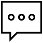  Erläuterung: 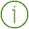 Ein Unternehmen beginnt mit einer Idee. Eine gute Geschäftsgründungsidee basiert auf dem Verständnis für den Bedarf der Menschen und die Entwicklung einer Lösung, die diesen Bedarf deckt. In diesem Prozess ist es wichtig Charakteristika und Elemente zu identifizieren, die andere eventuell übersehen. Die Identifikation von Produkten, Aktivitäten und Situationen, die auf einfachere, freundlichere oder effizientere Weise umgesetzt werden könnten und die Aufzeichnung dieser Beobachtungen stellt eine nützliche Praxis zur Ideenfindung dar, wenn versucht wird ein spezifisches Problem zu lösen.  Schlüsselkompetenz: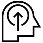 Kompetenz, um die Essenz und Prinzipien von Unternehmertum zu verstehenKompetenz, um Möglichkeiten zu identifizieren  Erwartetes Ergebnis: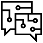 Unternehmensidee  Schlüsselwörter: 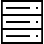 Unternehmensideen, Kreativität Ziele des Kurses: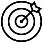 Das Ziel ist es junge Menschen dazu zu ermutigen die Grundlagen von Unternehmertum zu erforschen und sie mit jenen Details vertraut zu machen, die sie berücksichtigen müssen, wenn sie ein Unternehmen gründen möchten.  Dauer: 50 Min.;  Hand-out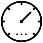 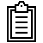  Theoretischer Teil – Erläuterung der Inhalte: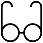 Vorbereitende Schritte für die Gründung eines Unternehmens: Es erfordert viele Schritte, um ein Unternehmen erfolgreich zu gründen bzw. um es zu starten. Zunächst hat man normalerweise eine Idee. Zu Anfang ist es wichtig die Unternehmensidee zu evaluieren, da nicht jede Idee eine gute Unternehmensidee ist. Manchmal existiert ein ähnliches Konzept bereits und es gibt keinen Bedarf für das Produkt oder Dienstleistung. Die Elaboration und Evaluierung der Businessidee sind daher empfohlene Schritte.Nützliche Links:“Bierspiel”: http://www.beergame.org/the-gameApp (frei zugänglich): https://beergameapp.firebaseapp.com/Marketingkurs: https://saylordotorg.github.io/text_principles-of-marketing-v2.0/index.htmlNützliche Webseiten zum Thema Unternehmertum: http://youthbusinesseurope.orgReferenzen:http://www.businessdictionary.com/article/518/sources-of-inspiration-entrepreneur-success-stories/http://www.businessdictionary.com/article/495/where-do-i-begin-preliminary-steps-for-starting-a-business/http://www.businessdictionary.com/article/632/using-swot-analysis-to-develop-a-marketing-strategy/http://www.businessdictionary.com/definition/creativity.htmlhttp://www.businessdictionary.com/definition/market-orientation.htmlEgger-Subotitsch, Andreas/Fellinger-Fritz, Alfred/Meirer, Monika/Steiner, Karin/Voglhofer, Margit (2011): Praxishandbuch Train-the-Trainer-Methoden in der Berufs- und Arbeitsmarktorientierung. abif – Analyse, Beratung und interdisziplinäre Forschung. Im Auftrag und mit Unterstützung des AMS       Österreich. (Practical guide of train-the-trainer methods for occupational and labour market orientation. abif - analysis, consulting and interdisciplinary research. On behalf and with the support of AMS Austria.)https://www.iconfinder.com/becrisUNESCO (2006): Starting my own small business. A training module on entrepreneurship for learners in a non-formal setting. Facilitator’s guide. Retrieved from: http://unesdoc.unesco.org/images/0014/001449/144935e.pdfMullanji, Ana/Topalli, Irena (2017): Training module on entrepreneurship. Project: RAISE - Raising the Advantages of Youth through Innovation and Social Entrepreneurship: Albania.